JUDUL PROPOSAL SKRIPSI DALAM BAHASA INDONESIA DITULIS SECARA SIMETRIS(Studi Kasus : Tempat Penelitian Skripsi jika ada)PROPOSAL SKRIPSIDiajukan Untuk Memenuhi Salah Satu Syarat Guna Memperoleh Gelar Sarjana Komputer ( S.Kom ) Pada Program Studi Teknik Informatika Fakultas Teknik Universitas Nusantara PGRI Kediri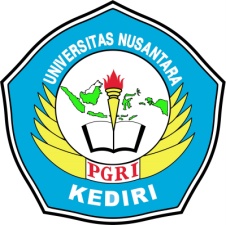 Disusun Oleh :( Di isi Nama )NPM : (npm mahasiswa)FAKULTAS TEKNIK (FT)UNIVERSITAS NUSANTARA PERSATUAN GURU REPUBLIK INDONESIAUNP KEDIRI 2023Proposal Skripsi Oleh :(Di isi nama)NPM : (npm mahasiswa)Judul :JUDUL PROPOSAL SKRIPSI DALAM BAHASA INDONESIA DITULIS SECARA SIMETRIS(Studi Kasus : Tempat Penelitian Skripsi jika ada)Telah diseminarkan dan disetujui untuk dilanjutkan guna penulisan Skripsi/Tugas Akhir Program Studi Teknik Informatika Fakultas Teknik Universitas Nusantara PGRI KediriKATA PENGANTAR	Puji Syukur kami panjatkan kehadirat Allah Tuhan Yang Maha Kuasa, karena hanya atas perkenaan-Nya tugas penyusunan Skripsi ini dapat diselesaikan.Skripsi dengan judul “ (Judul Proposal Skripsi)“ ini ditulis guna memenuhi sebagai syarat untuk memperoleh gelar Sarjana Komputer, pada Program Studi Teknik Informatika Fakultas Teknik Universitas Nusantara PGRI Kediri.	Pada Kesempatan ini diucapkan terima kasih dan penghargaan yang setulus-tulusnya kepada :Dr. Zainal Afandi, M.Pd. Selaku Rektor Universitas Nusantara PGRI Kediri, yang selalu memberikan dorongan motivasi kepada mahasiswa.Dr. Suryo Widodo, M.Pd. Selaku Dekan Fakultas Teknik yang selalu memberikan dukungan moral kepada mahasiswa.Ahmad Bagus Setiawan, S.T., M.M., M.Kom. Ketua Program Studi Teknik Informatika yang selalu memberikan arahan kepada mahasiswa.(Bapak/Ibu)(Nama Pembimbing). Selaku Dosen Pembimbing  yang selalu memberikan bimbingannya.Kedua Orang Tua saya dan Keluarga atas doa dan dukungannya.Ucapan Terima Kasih juga disampaikan kepada pihak-pihak lain yang tidak dapat disebutkan satu persatu, yang telah banyak menyelesaikan proposal skripsi ini.Disadari bahwa skripsi ini masih banyak kekurangan, maka diharapkan tegur, kritik, dan saran-saran dari berbagai pihak sangat diharapkan. Disertai harapan semoga proposal skripsi ini ada manfaat bagi kita semua, khususnya bagi dunia pendidikan .Kediri, (tanggal pembuatan)(Nama Mahasiswa)NPM. 